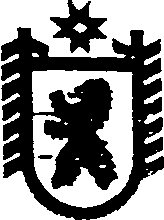 Республика КарелияАДМИНИСТРАЦИЯ СЕГЕЖСКОГО МУНИЦИПАЛЬНОГО РАЙОНАПОСТАНОВЛЕНИЕот  24  марта  2017  года  №  173  СегежаО    мерах   по   обеспечению   безопасности   людей    на    водных   объектахСегежского муниципального района в весенний период и период половодья 2017 годаВ соответствии со статьей 27 Водного кодекса Российской Федерации,   пунктом 24 части 1 статьи 15 Федерального закона от  06.10. 2003  № 131-ФЗ «Об общих принципах организации местного самоуправления в Российской Федерации»,  в целях обеспечения безопасности людей на водных объектах Сегежского муниципального района, охраны их жизни и здоровья  администрация Сегежского муниципального района   п о с т а н о в л я е т: 1. Начальнику отдела по делам гражданской обороны, чрезвычайным ситуациям и мобилизационной работе администрации Сегежского муниципального района А.В.Ширскому:а) организовать информирование населения Сегежского муниципального района через средства массовой информации о запрете выхода и выезда автотранспортных средств на лёд водоёмов района с 5 апреля  2017 года;б) продолжить разъяснительную работу в организациях, образовательных организациях и публикацию материалов в средствах массовой информации о необходимости соблюдения населением мер безопасности при нахождении на водных объектах и береговых территориях; 		в) организовать взаимодействие с руководителем Сегежского отделения «Центра государственной инспекции по маломерным судам главного управления МЧС России по Республике Карелии» (далее – Сегежского отделения ГИМС) С.В. Кирилловым,  по оказанию помощи гражданам, терпящим бедствие на водоемах района,  и организации совместных проверок исполнения полномочий осуществления мероприятий по обеспечению безопасности людей на водных объектах, охране их жизни и здоровья главами поселений, входящих в состав  муниципального образования «Сегежский муниципальный района» (далее – поселений). 2. Рекомендовать главам поселений в срок до 5  апреля 2017 года:          	а) принять муниципальные правовые акты, предусматривающие обеспечение запрета выхода на лёд в связи с интенсивным таянием льда на водоёмах и соблюдения мер безопасности населения при нахождении на воде, а также устанавливающие правила охраны жизни людей на водных объектах, расположенных на подведомственных территориях;	б) разработать планы мероприятий по обеспечению безопасности населения, на водных объектах, находящихся на подведомственных территориях, в весенний период 2017 года;в) подготовить необходимое количество аншлагов с предупреждениями населению о запрете выхода на лед.  Определить места установки аншлагов в местах массового отдыха жителей на водных объектах, находящихся на подведомственных территориях. 	3. Контроль за исполнением настоящего постановления возложить на А.В. Ширского, начальника отдела по делам гражданской обороны, чрезвычайным ситуация и мобилизационной работе администрации Сегежского муниципального района.         	4. Обнародовать настоящее постановление путем размещения в газете «Доверие» объявления о его принятии с указанием времени и места ознакомления с ним, а также путем размещения официального текста настоящего постановления в  информационно-телекоммуникационной сети «Интернет» на официальном сайте администрации Сегежского муниципального района  http://home.onego.ru/~segadmin.                               Глава администрацииСегежского муниципального района                                                                   И.П.ВекслерРазослать: в дело, ГО, ЧС и МР, Маркову Р.В., ОВД, ГИМС, главам – 6, ОУ,  ГБУЗ РК «Сегежская ЦРБ».